JOB POSTING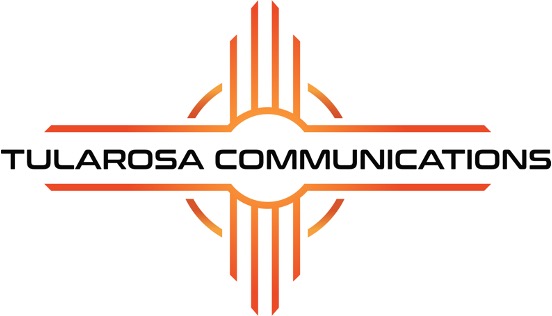 JOB TITLE:			Construction Heavy Equipment OperatorDEPARTMENT:			Engineering DepartmentHIRING SUPERVISOR:		Engineering ManagerSTATUS:			Non-ExemptPOSTING START DATE:	08/01/2022 - Until FilledAnyone interested in the above vacancy should submit a complete application packet to the Human Resources Manager accompanied by a letter stating your credentials, and why you consider yourself a good candidate for this position.  All applications for this position must be submitted expeditiously as the company desires to fill this position as soon as possible. Only complete application packets will be accepted. On-line application instructions can be found at https://www.tularosa.net/employment-opportunities/ JOB DESCRIPTION SUMMARY:  The Construction Heavy Equipment Operators’ responsibilities include all aspects of construction and maintenance of outside plant aerial/buried cable facilities.  Strong communication skills are also needed as well as being an exceptional self starter and possess a positive attitude.  May need to assist other construction workers as needed.ESSENTIAL DUTIES AND RESPONSIBILITIES include the following:Capable of operating multiple pieces of construction equipment used in underground construction.Operate all heavy equipment in a safe and appropriate manner.Assist construction foreman.Perform daily maintenance and safety checks of equipment.Conduct pre-operational checks on equipment, and clean, lubricate and refill the equipment as necessary.Maneuver heavy equipment into loading or unloading positions, following signal from crew as needed’ check that the vehicle position is correct and any special loading equipment is properly positioned.Ensure a sound understanding of the issues involving ground disturbance.Operate equipment on public roadways, maintaining proper awareness of oneself’s surroundings.Perform routine cleaning and maintenance to ensure smooth operation of the equipment.Train new employees in the safe and efficient operation of construction equipment.Ensures that proper safety and incident reporting procedures are followed.Other assignments as directed by supervisor.Performs all other related duties as assigned.Knowledge, Skills and Abilities:High School Diploma or general education degree (GED).One year telecommunications, wireless infrastructure and telecom construction or two years related.A minimum of two (2) years operating/locating experience running a directional drill/backhoe.Knowledge of telecommunications technology, products and services.Ability to to write and speak in concise, clear and polite manner.Ability to read and comprehend oral and written instructions.Possess a valid drivers license; CDL license preferred.Some overnight travel may be required. Work Environment:  The work environment characteristics described here are representative of those an employee encounters while performing the essential functions of this job. Reasonable accommodations may be made to enable individuals with disabilities to perform the essential functions.  The applicant must be able to stand and bend over for extended lengths of time.While performing the duties of this job, the employee is frequently exposed to fumes or airborne particles, moving mechanical parts and vibration.  The employee is occasionally exposed to a variety of extreme conditions at construction job sites.  The noise level in the work environment and job sites can be loud.  The position regularly works near moving mechanical parts and in outside conditions that include inclement weather, heat and humidity, and exposure to dust and asphalt. Must be able to occasionally lift and/or move more than 50 pounds.